入党申请书要求要求入党的人，必须自愿向党组织正式提出书面申请，这是加入党组织的必要手续。入党申请书一般按以下格式和内容书写。入党申请书应包括的内容标题。在第一行居中写“入党申请书”。称呼。即入党申请人对党组织的称呼，在第二行顶格写“敬爱的党组织”，并加冒号。正文。这是入党申请书的主要部分，一般写以下内容：第三行空两格写“我志愿加入中国共产党”。为什么要入党。主要写自己对党的认识，表达自己申请入党的愿望，说明自己的政治理想信念和入党动机，以及在这些方面思想变化的过程。本人的基本情况。主要写自己成长的经历、政治历史问题、受过何种奖励和处分，以及思想、工作、学习和作风等方面的情况。其中，要表述对党的认识逐渐提高的过程，结合国际国内形势的发展和变化表达自己现在对党的认识（包括党的宗旨、性质、奋斗目标、行动指南、基本纲领、理论、经验、路线等），并说明自己对党的路线方针政策的态度。对照党章找出不足，表明努力方向，及今后的打算。家庭主要成员和主要社会关系情况。主要写其职业，政治情况、本人的关系等。此项内容也可附于申请书后。怎样积极争取入党。主要写怎样正确对待入党问题，以及怎样以实际行动积极争取入党和接受党组织的考验，表达自己要求入党的决心。结尾。正文写完后，一般另起一行，用“请党组织在实践中考验我”或“请党组织看我的实际行动”等作为结束语。结尾也可用“此致”“敬礼”等词语。署名和日期。在结尾的右下方要写上申请人的所在单位、部门、教学院（系、部）、专业、班级和姓名，并注明申请的日期（按公历时间写清年、月、日）。这些内容应写全称。写入党申请书注意事项向党组织递交入党申请书，是入党申请人向党组织表明自己入党愿望，表达自己政治选择的形式，所以每个要求入党的人都要写“入党申请书”。写“入党申请书”是人生的重要选择，是一件十分严肃认真的事，因此一定要深思熟虑，在坚持入党自愿的原则下，做出郑重的选择。要加入党组织，必须对党有较全面地了解，所以写“入党申请书”之前一定要认真学习党章，党的基本理论、基本知识，了解党的历史、性质、宗旨、奋斗目标、党员的权利和义务等，以提高对党的认识，端正入党动机，增强使命感和责任感。“入党申请书”是发展党员工作和党员档案的基础资料及重要依据，因此对“入党申请书”的内容及格式有一定的要求，在写之前要向党支部咨询，了解申请入党和发展党员工作的程序，掌握“入党申请书”应包含的主要内容及要求格式，以保证发展党员工作档案资料的质量，这也是党组织对入党申请人进一步了解的基础。写“对党的认识”时，一定要结合自己的思想实际变化过程，要着重写自己现在对党的认识；写“为什么要入党”时，要从本人的思想、学习、工作、生活的实际出发，阐明自己的入党动机。要对党忠诚，如实向党组织汇报自己的经历、政治历史、家庭状况、家庭主要成员、和主要社会关系的职业、政治面貌、政治历史状况等，不得隐瞒或伪造。“入党申请书”必须亲自执笔，不得代笔。写“入党申请书”要用钢笔或签字笔（黑色或蓝黑色），字迹要清晰、工整；年、月、日用公历和阿拉伯数字表示，年份要写全称。为保证入党材料的规格整齐，数页纸张订好再交，以免在整理、审查材料过程中散落或遗失。入党申请书字数没有明确要求，通常为2000-3000字，附上封面并写清“入党申请书”、姓名、班级、学号、日期等信息。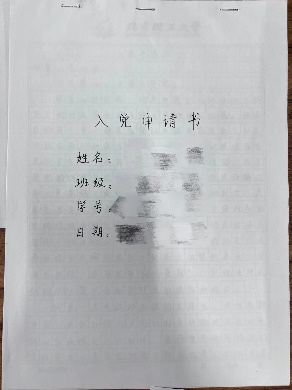 